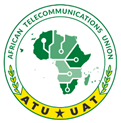 Groupes de travail de l’UAT sur la CMR-23 (rév01-avril-2023)GT1A : Les IMT dans le service mobile/les applications à large bande dans le service mobile (au chapitre 1)GT1B : Des questions relatives aux services fixes, mobiles et de radiodiffusion (au chapitre 1)GT2 : Des questions relatives aux services aéronautiques et maritimes (au chapitre 2)GT3 : Des questions scientifiques (au chapitre 3)GT4A : Des questions relatives aux satellites (au chapitre 4)GT4B : Des questions relatives aux satellites (chapitre 4, point 7 de l’ordre du jour)GT5 : Des questions générales (chapitre 5)RôleRégionNom (pays)PRÉSIDENTCEEACEl Hadjar ABDOURAMANE (CME)choco0742@live.ca+ 237 697 39 27 63VICE-PRÉSIDENTEACOWako GABABO (KEN)Gababo@ca.go.ke +254 721 600 694VICE-PRÉSIDENTCEDEAOMandialy BODIAN (SEN)mandialy.bodian@artp.sn+221 778 196 046 IAPorte-parole principalPorte-parole principalPorte-parole adjointPorte-parole : Point 1.1 de l’ordre du jourSADCRichard Makgotlho (AFS)RMakgotlho@icasa.org.za +27 823 760 012Porte-parole : Point 1.2 de l’ordre du jourSADC/NORD**NORD assistantOctavio Domingos MACHADO (AGL)octavio.machado@inacom.gov.ao+ 244 923 605 024 Mohamed BOUCHOU (ALG)m.bouchou@anf.dz+ 213 659 62 81 97 Porte-parole : Point 1.4 de l’ordre du jourNORDZied BENZID (TUN)zied.benzid@anf.tn +216 96 479 060RôleRégionNom (pays)PRÉSIDENTCEDEAOUsman ALIYU (NIG)ualiyu@ncc.gov.ng +2 348 066 018 776VICE-PRÉSIDENTCEEACPontien NGOIE KAJINGU (RDC)pontien.ngoie@arptc.gouv.cd+ 243 821 918 823VICE-PRÉSIDENTNORDMohamed BOUCHOU (ALG)a.derridj@anf.dz + 213 550 170 523IAPorte-parolePorte-parolePorte-parole adjointPorte-parole : Point 1,3 de l’ordre du jourEACOAlfred Joseph BOGERE (OUGA)abogere@ucc.co.ug + 256 714 234 278M. Nugame Clovis (BRI)nugame.clovis@arct.gov.binugame.clovis@gmail.com+257 69 09 49 10Mme Michele MABOPDA (CME)marianemabopda@gmail.com + 237 695 289 288Porte-parole : Point 1,5 de l’ordre du jourSADCRonel Le Grange (NMB)RleGrange@cran.na + 264 811 550 101Porte-parole : Point 9,1 de l’ordre du jour, sujet CNORDTaleb ABDELILAH (MRC) a.taleb@anrt.ma + 212 665 623 148RôleRégionNom (pays)PRÉSIDENTSADCHilario TAMELE (MOZ)htamele@arecom.gov.mz +258829759529VICE-PRÉSIDENTNORDVICE-PRÉSIDENTCEEACKarl LIMBONDZI (GAB)limbondzi@arcep.ga+241 77 29 50 98IAPorte-parolePorte-parolePorte-parole adjointPorte-parole : Point 1.6 de l’ordre du jourCEDEAOMme Arowolo OMODELE (NIG), omodelearowolo@yahoo.com  +2 348 057 099 623Porte-parole : Point 1.7 de l’ordre du jourCEDEAOZakaria SIEBA (BFA)zsieba@yahoo.fr  +226 54 57 11 89Porte-parole : Point 1.8 de l’ordre du jourCEEACChancel BAHOUHOULA (COG)Chancel.BAHOUHOULA@arpce.cg +242 05 570 96 25Nosipho Ntuli (AFS)NNtuli@icasa.org.za+27 824 783 131Porte-parole : Point 1.9 de l’ordre du jourNORDAhmed KORMED (EGY)akormed@tra.gov.eg +2 001 061 403 409Porte-parole : Point 1.10 de l’ordre du jourSADCLisa Cokisa Tele (AFS)LisaT@atns.co.za +27 837 793 920Porte-parole : Point 1.11 de l’ordre du jourEACOStella BANYENZA (TZA)stella.banyenza@tcra.go.tz + 255 784 304 767Porte-parole : Point 1.10 de l’ordre du jour, sujet BEACOAnne KINYANJUI (KEN)Kinyanjui@ca.go.ke + 254 720 614 941RôleRégionNom (pays)PRÉSIDENTSADCLephoi NTSOEBEA (LSO)lntsoebea@lca.org.ls + 266 588 82 442VICE-PRÉSIDENTCEDEAOJérémie ILBOUDO (BFA)jeremie.ilboudo@arcep.bf + 226 790 505 46VICE-PRÉSIDENTEACOGeorge KASANGAKI (OUGA)wkasangaki@ucc.co.ug + 256 704 005 057IAPorte-parolePorte-parolePorte-parole adjointPorte-parole : Point 1.12 de l’ordre du jourEACOGeorge KASANGAKI (OUGA)wkasangaki@ucc.co.ug + 256 704 005 057Eman Roshdy Mohamed (EGY) emanr@tra.gov.eg Porte-parole : Point 1.13 de l’ordre du jourNORDMohamed KHALIFA (EGY)mkhalifa@tra.gov.eg + 201 118 716 121Porte-parole : Point 1.14 de l’ordre du jourSADCNcheme Sekhokoane (LSO)Ncheme.sekhokoane@gov.ls +26 663 261 025Porte-parole : Point 9.1 de l’ordre du jour, Sujet ACEDEAOMagaji ABDULLAHI (NIG)malannababa@gmail.com +2 349 097 071 541Umar SANI (NIG)umarsani@gmail.com Porte-parole : Point 9.1 de l’ordre du jour, Sujet DCEEACChynauldat BANGUE (COG)Chynauldat.BANGUE@arpce.cg +242 06 954 1577RôleRégionNom (pays)PRÉSIDENTNORDMostafa MOUSA (EGY)mmousa@tra.gov.eg + 201 001 484 207VICE-PRÉSIDENTCEDEAOGabriel Yao KOFFI (CTI)Gabriel.KOFFI@aigf.ci +2 250 708 080 204VICE-PRÉSIDENTSADCPatrick MUSIYAPO(MWI)patrickmusiyapo@gmail.com + 265 888 89 31 79IAPorte-parolePorte-parolePorte-parole adjointPorte-parole : Point 1.15 de l’ordre du jourCEEACArsène Baudoin ENTSEA (COG)Arsene.ENTSEA@arpce.cg+242 06 666 32 93Porte-parole : Point 1.16 de l’ordre du jourEACOM. Leonel ZAMBA (SSD)zambason@gmail.com + 211 926 520 088Porte-parole : Point 1.17 de l’ordre du jourSADCSamkeliso Shongwe (SWZ)samkeliso.shongwe@esccom.org.sz +26 876 025 602Porte-parole : Point 1.18 de l’ordre du jourCEDEAOYetondji HOUEYETONGNON (BEN) hyetondji@arcep.bj+229 97 89 84 09Porte-parole : Point 1.19 de l’ordre du jourCEEACMme Olive NDOUMBE NGASSE CME)olivendoumbngass@yahoo.fr+ 237 678 76 46 24RôleRégionNom (pays)PRÉSIDENTEACOGeorge KWIZERA (RRW)gkwizera@space.gov.rw +250 783 798 859VICE-PRÉSIDENTSADCBasebi MOSINYI (BOT)Mosinyi@BOCRA.ORG.BW +267 71 405 464VICE-PRÉSIDENTCEDEAOTimothy ASHONG (GHA)timothy.ashong@nca.org.gh + 233 208 623 315IAPorte-parolePorte-parolePorte-parole adjointPorte-parole : Point 7 de l’ordre du jour, Sujet ACEEACGilles TCHOUMAMO (CME)gilles.tchoumamo@minpostel.gov.cm + 237 696 34 60 06Porte-parole : Point 7 de l’ordre du jour, Sujet BNORDHagar EMAD (EGY)hagare@tra.gov.eg + 201 152 446 800Porte-parole : Point 7 de l’ordre du jour, Sujet CEACORamlah HUSSEIN (OUGA)rhussein@ucc.co.ug Porte-parole : Point 7 de l’ordre du jour, Sujet DCEDEAOTimothy ASHONG (GHA)timothy.ashong@nca.org.gh + 233 208 623 315Porte-parole : Point 7 de l’ordre du jour, Sujet ESADCBasebi Mosinyi (BOT)mosinyi@bocra.org.bw +267 71 405 464Porte-parole : Point 7 de l’ordre du jour, Sujet FCEEACAdam TALBA (CME)adamtalba2017@gmail.com + 237 698 48 20 48Porte-parole : Point 7 de l’ordre du jour, Sujet GNORDDeena ABDALLA (SDN)deena.abdallah@tpra.gov.sd + 249 922 207 098Porte-parole : Point 7 de l’ordre du jour, Sujet HEACOFuad RWABUHUNGU (TZA)fuad.rwabuhungu@tcra.go.tz Porte-parole : Point 7 de l’ordre du jour, Sujet ICEDEAOLarnor TETTEH (GHA)larnor.tetteh@nca.org.gh + 233 204 307Porte-parole : Point 7 de l’ordre du jour, Sujet JSADCBasebi Mosinyi (BOT)mosinyi@bocra.org.bw +267 71 405 464Porte-parole : Point 7 de l’ordre du jour, Sujet KNORDFeriel BOUGUETTA (ALG)f.bouguetta@anf.dz + 213 559 527 295RôleRégionNom (pays)PRÉSIDENTCEEACValery OTTOU (CME)ottou@minpostel.gov.cmvalery_hottou@yahoo.fr + 237 693 06 63 83VICE-PRÉSIDENTNORDMohamed SOLIMAN (EGY)msoliman@tra.gov.eg +201005002642VICE-PRÉSIDENTEACOStella BANYENZA (TZA)stella.banyenza@tcra.go.tz + 255 784 304 767IAPorte-parolePorte-parolePorte-parole adjointPorte-parole : Points 2 & 3 de l’ordre du jourCEEACBICHARA ABDELMADJID ABDOULAYE (TCD)bich_abdel@yahoo.frTél. : +(235) 66 219 293/99 219 293Porte-parole : Point 4 de l’ordre du jourEACOM. Leonel ZAMBA (SSD)zambason@gmail.com + 211 926 520 088Porte-parole : Points 5 & 6 de l’ordre du jourNORDMohamed CHEBLI (ALG)m.chebli@anf.dz Porte-parole : Point 8 de l’ordre du jourSADCIkuja JUMANNE (TZA)Ikuja.jumanne@tcra.go.tz + 255 783 297 297Porte-parole : Points 9.2 & 9.3 de l’ordre du jourSADCFuad RWABUHUNGU (TZA)fuad.rwabuhungu@tcra.go.tz Porte-parole : Point 10 de l’ordre du jourCEDEAOSanusi BAWA (NIG) sanusi@ncc.gov.ng +2348033917046